OP[TINA PEH^EVO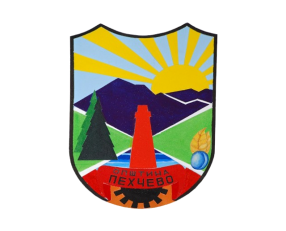 Борис Кидрич  8             2326 Пехчево             Република МакедонијаТел/факс       ++389 033 44 13 21         + +389 033 44 1 322              e-mail:     opstina_pehcevo@t-home.mk       www.pehcevo.gov.mkФОРМУЛАР ЗА УЧЕСТВО НА ЈАВНОСТАВрз основа на член 69 од од Законот за животната средина (”Службен весник на РМ“ број 53/05, 81/05, 24/07, 159/08, 83/09, 48/10, 124/10, 51/11, 123/12, 93/13), Општина Пехчево организира јавен увид на Извештајот за Стратегиска оцена на влијание врз животната средина за локална стратегија за климатски промени за Општина Пехчево, за периодот 2014 до 2020 година. Со пополнувањето на овој формулар, јавноста има можност да даде забелешки по извештајот.Податоци за Извештај за стратегиска оцена на влијание врз животната срединаПодатоци за правно или физичко лице кое дава забелешкиЗабелешки:1Плански документЛокална стратегија за климатски промени за Општина Пехчево, за периодот 2014 до 2020 година2Место на увид во Извештајотwww.pehcevo.gov.mkАрхивата на Општина Пехчево4Назив на правно лице Име и презиме на физичко лице  5Адреса, телефон за контактДатаМ.П за правни лицаСвоерачен потпис